Мастер классИТОГОВОЕ РОДИТЕЛЬСКОЕ СОБРАНИЕ.ФОРМА «ТЕЛЕВЕЧЕР»     Одной из главных ступеней в сотрудничестве родителей со школой является родительское собрание. На родительском собрании обсуждаются задачи учебно-воспитательного процесса, определяются стратегические линии сотрудничества родителей и школы, подводятся итоги работы за год. Я предлагаю вашему вниманию интересную форму проведения итогового родительского собрания. Это может быть и общешкольное родительское собрание  на любой параллели в конце учебного года.      Презентация очень простая: на слайде появляется название телепередач  с музыкальным сопровождением, характерным данной телепередачи.    - Добрый день! В эфире телепрограмма популярных телепередач первого канала.  На нашем праздничном информационном канале вы увидите следующие передачи…    В:   Вы смотрите семейно-укрепляющую программу «Пока все дома». Сегодня нас встречает МКОУ «Зотинская СОШ». Хозяйка этого гостеприимного дома – Кочерова Н.М. По старой доброй традиции вас ждет встреча со школьной семьей, которая по нынешним меркам считается многодетной. Это 5 класс и их классный руководитель Брославская Т.П.   - У вас большая семья? - О, да! Семья у меня самая большая.   - Сколько у вас детей? Какие они? Расскажите о них немного.В нашей школе класс один                                                 Всеми очень он любим.                                                 Трое витязей прекрасных,                                                 И восемь девиц класных . - Часто ли собирается вместе вся ваша семья? - Всей семьёй вместе мы собираемся каждый день. В 8.30. (начало учебных занятий) все уже за столом и наши разговоры по душам продолжаются до 13.40, а иногда разговор затягивается.- А ваша семья дружная?- С полной уверенностью говорю, что очень дружная. Можно прямо сказать «один за всех – все за одного». Иногда, конечно, как и в любой большой семье бывают небольшие размолвки. Как без этого? Ведь и характер, и темперамент у всех разный.- А с трудностями часто приходится сталкиваться?- Ну, как в нашей жизни без трудностей? Конечно, сталкиваемся. Вот возьмём, к примеру, учебные способности детей. А они ведь у всех разные.- А давайте поговорим о заслугах.- Очень хорошее предложение, так как о заслугах говорить всегда очень приятно, тем более они у нас есть. И здесь мне бы хотелось отметить тех детей, которые ответственно относились к учебному процессу, очень старались и с хорошими результатами подошли к концу учебного года. А это Соколова М.(отличница), ударники: Кучеренко Д.,  Соколов В., Баймурзина И, Коркина О., Алякина М. Молодцы ребята!- Программа «Пока все дома» прощается с вами. Не будем нарушать традиции нашей программы  песня «Пусть мама услышит, пусть мама придет…». До всречи во все следующие воскресенья. Пусть все будут дома.В: Продолжаем наш телевечер. Мы рады приветствовать вас в программе «Устами младенца». Против детей играют родители  (выходят 5 родителей и им даются сигнальные карточки). Как только вы поймёте из объяснялки о чём идёт речь, поднимите сигнальную карточку. Если не догадаетесь, о чём или о ком идёт речь, то проигрываете.Объяснялка 1. Это часть тела, без которой человек не может жить. С ней человек счастливый, весёлый. Она приносит друг другу радость. Она есть у каждого человека с рождения, её в руки не возьмёшь, нельзя её продать, купить ни за какие деньги, вымолвить, одолжить. Она появляется сама, она дороже золота, ею можно поделиться. Если она есть, значит, человек здоров. Выражается она на лице и появляется в уголках рта. /УЛЫБКА/Объяснялка 2. Орган человека, в который помещается наша пища. Находится на внешней стороне, спереди, похож на холм, а можно сказать, что это жир, и в нём содержится кишечник. Он бывает большой и маленький, есть у всех, да и похож на подушку. А главное, куда бы не пошёл, он всегда с тобой. /ЖИВОТ/Объяснялка 3. Она круглая, а может бывает и разная, но не бывает квадратная. Она бывает пустой или набитой до отказа, и в ней всё расположено как будто по полочкам. В ней находится всё то, о чём надо вспомнить и сказать. Нужна она вам, когда вы пишете, или, чтобы делать хорошие дела. Она цвета кожи, в ней размещён командир всего тела. /ГОЛОВА/Объяснялка 4. Это когда два человека ухаживают друг за другом, обожают, относятся хорошо, помогают друг другу, они всегда вместе, неразлучны, не могут оторваться друг от друга. Она бывает с первого взгляда, и если она появляется у людей, то у них одинаковые вкусы и увлечения. А можно сказать, что это большое привыкание к человеку. Это, конечно, романтика, нежность, свидание, поцелуи. Или это когда люди называют друг друга ласковыми словами, или когда мальчику, а может, папе нравится девочка или мама. Она бывает к животному, природе и даже к цветам. А ещё мужчина с женщиной встретились, мужчина сделал предложение. /ЛЮБОВЬ/Объяснялка 5. Это много или несколько людей, которые живут в одной квартире, они однофамильцы все, сильно любят друг друга, дружат, помогают, выручают, уважают, что-нибудь обсуждают, сближаются и становятся родными. А может это и сбор родственников. В ней есть родители, дети, все они родные. /СЕМЬЯ/- Какие родители молодцы! А какие родители, такие и дети. Программа «Устами младенца» благодарит всех за участие. В: А я приветствую вас в программе «Пусть говорят». И о них нельзя не говорить, о них надо говорить. Это наши победители и призёры различных конкурсов:Коркина О. – победитель районного конкурса рисунков «Мы помним тебя, солдат-победитель».Кучеренко Д. – победитель районного  конкурса «Петуховские звездочки».Рябухин М. – победитель школьного конкурса «А ну-ка, мальчики!».Алякина М. и ее семья участвовали в районном конкурсе «Папа, мама и я – спортивная семья». -  Очень хотелось бы, чтобы в следующей нашей программе «Пусть говорят» детей, о которых надо говорить, и говорить с гордостью, было больше. В: Вас приветствует передача «Умники и умницы». Они были действительно умниками и представили на суд жюри свои портфолио, а потом ещё принимали участие в конкурсах:Соколов В. - диплом III степени Всероссийской олимпиады мл. шк. по математике.Соколова М. -  Вымпел за успехи в учебе; Победитель муниципальной олимпиады по математике и русскому языку; участник Всероссийской олимпиады  по математике, русскому языку и окружающему миру; участник Международного математического конкурса «Кенгуру» (в районе 6 место); самый примерный пешеход в конкурсе «В гостях у светофора»; призер школьного фестиваля по шахматам.В портфолио Маши есть такие слова:Тобою гордится и школа, и класс,Ты любишь учиться, и любишь трудиться.Успехами новыми радуй ты нас…В: - Я очень рада вновь встретиться с вами в нашей передаче «Утренняя почта». Как всегда мы получали много писем. На этот раз письма адресованы детям и родителям, которые свой день рождения будут отмечать летом.  А вот наши заявки. В июне свой день рождения будут отмечать: Баймурзина И. (11.06) вместе со своей мамой Чудиновой М.В.(15.06), Старцева Е.П.(17.06), Аглеева И. Н. (26.06)В июле свой день рождения будут отмечать: Коркина О.(5.07) вместе со своей мамой Коркиной С.Н.(21.07), Кучеренко А.И.(17.07).В августе свой день рождения будут отмечать: Соколова М.  и Соколов И.(13.08) Для всех этих именниников  исполнятся песня «День рождение».В:  А сейчас в эфире программа «Сегодня».   Сегодня мне бы хотелось вручить грамоты учащимся, которые закончили этот учебный год успешно. Сегодня объявить благодарность тем учащимся, которые принимали  активное участия во всех мероприятиях, проводимых в классе в течение учебного года.  Сегодня мне бы хотелось вручить благодарственные письма родителям, которые принимали активное участие в жизни класса и были первыми помощниками классного руководителя. Вручение грамот и благодарственных писем. В: - Добрый день! И вы на передаче «Поле чудес». Дети играют вместе с родителями. Каждый из вас получает карточку – кроссворд. Вам необходимо отгадать только слово по вертикали.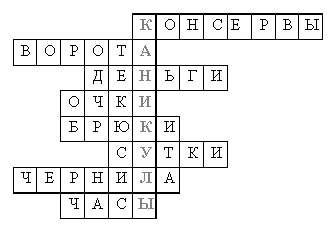  Мясо, рыба, овощи, фрукты, которые специально обработали и хранят в плотно закрытой банке – консервы. Отверстие для въезда, выезда в стене, в заборе, а также то, чем закрывают это отверстие – ворота.Металлические или бумажные знаки, которыми платят за что-нибудь – деньги.Приспособление, употребляемое для того, чтобы лучше видеть или защитить глаза от чего-либо – очки.Одежда, которая закрывает ноги и нижнюю часть туловища до талии – брюки.Промежуток времени в 24 часа (день и ночь) – сутки.Специальная жидкость, которой пишут – чернила.Прибор для определения времени – часы.     А знаете ли вы, что означает слово каникулы? Каникулой именовали древние римляне самую яркую звезду в созвездии Большого Пса – Сириус. Каникула Сириус ежегодно проявлялась на небосводе в июле, в самый разгар лета по нашему календарю. В самое жаркое время учащиеся и студенты освобождаются от занятий. В честь звезды эти дни и прозвали каникулярными – каникулами. Сейчас каникулами называют не только летний отдых, а вообще перерыв в учении.Песня «Хорошо, что есть каникулы…». Стихотворение «Хорошо в каникулы, весело живется…»В: - Добрый день! И вы на передаче «Новости». В июне на базе нашей школы будет работать ЛДП. Все учащиеся нашего класса включены в списки отрядов, которые будут работать в летний период.В: Добрый день! И вы на передаче «Здорово жить». Какими рецептами, вы можете с нами, родителями и детьми, поделиться?- Рецепты самые простые и банальные. (О безопасности жизнедеятельности детей в летний период, сохранение и укрепление здоровье, рекомендации по занятиям).    Соблюдение всех этих рецептов преобразит ваших детей буквально через 3 месяца. А я уже жду встречи с вами.В: Вот и дошла очередь до передачи «Фазенда». При каждодневной эксплуатации за 35 учебных недель пришли в неисправность некоторые столы и стулья. Прошу менее или более занятых мамочек и папочек поработать в нашей программе и привести всё в порядок. Активное участие в этой важной акции могут принять и девочки, и мальчишки нашего класса. Ждём заявок.В:  И напоследок,  передача «Время обедать». Я  хотела бы предложить вам своеобразный рецепт счастья  и может быть он поможет вам в вашем нелегком труде.     Возьмите чашу терпенья, влейте в нее полное сердце любви, добавьте в нее две горсти щедрости, посыпьте добротой, плесните немного юмора, и добавьте как можно больше веры. Все это хорошо перемешайте. Намажьте на кусок отпущенной вам жизни и предлагайте каждому, кого встретите на своем пути.  Еще раз огромное спасибо.В:  До скорой встречи в передаче «Жди меня», которая выйдет в эфир 01.09.14г.В:  Завершая нашу программу, мы благодарим всех тех, кто был с нами. Хотелось бы особо отметить и поблагодарить спонсоров тех достижений мероприятий, о которых вы услышали в телепередачах.      Итак, уважаемые коллеги! Хочу выразить всем вам огромную благодарность за совместно проведенную работу!    Завершая наш с вами разговор, я хотела  бы напомнить вам слова «Важно, чтобы  мероприятия были необычными, мобильными, проходили ярко, динамично. Чтобы подготовка к мероприятиям требовала минимальных материальных и временных затрат. И наконец, чтобы они были интересными для всех, чтобы и дети, и родители принимали в них активное участие.» - Наше мероприятие необычное? – ДА!- Мобильное? – ДА!- Проходило ярко, динамично? – ДА!Подготовка этого мероприятия требовала минимальных материальных и временных затрат? – ДА!Это было интересно? – ДА!4) У кого из Вас появилось желание провести такое итоговое родительское собрание в своем классе?      ЧТО И ТРЕБОВАЛОСЬ ДОКАЗАТЬ!В конце собрания родителям представлена презентация «Из жизни 5 класса».А сейчас, как мы и обещали – прогноз погоды на завтра. (Звучит заставка).     На территории нашего района  завтра сохранится солнечная погода. В ближайшие дни осадков в виде тумана и слёз не ожидается. А вообще, вспомните, что сразу после зимы – наступает весна, а после весны – наступает лето, дарите друг другу хорошее настроение и тепло ваших сердец! 1 ведущий: Наш канал придуман нами, чтобы радость вам создать,Веселиться вместе с вами каждый был из нас ведь рад. Но закончились программы, и расстаться нам пора. Мы поедем дальше, дальше, нас другие ждут дела.В: Уважаемые мамы, бабушки, наш вечер подошел к концу. Мы благодарим всех участников наших телепередач, за внимание к детям, за доставленное удовольствие и праздничное настроение. Пусть совместная подготовка  и ваше активное участие в таких мероприятиях останется навсегда доброй традицией. Спасибо за ваше доброе сердце, за желание побыть рядом с детьми, подарить им душевное тепло. Нам очень приятно было видеть добрые и нежные улыбки мамочек, счастливые глаза детей. Спасибо за ваше участие на нашем празднике, и за то, что вы всегда с нами, за то, что вы самые, самые.